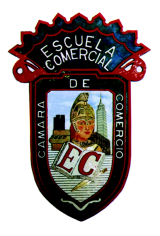 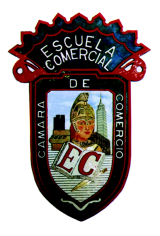 Grupo: 52-AOBJETIVO: al finalizar el caso práctico, los estudiantes podrán expresar sus conclusiones en sesión plenaria sobre el origen del pensamiento social.INTRODUCCION: al inicio del siglo XIX en el mundo occidental las ideas  del liberalismo se hacen presentes y la inquietud de los individuos de cuestionarse a sí mismos y a la organización social a la que pertenecen, por lo que pensadores sociales como Augusto Comte, Carlos Marx y Federico Engels, exponen sus ideas en importantes trabajos de reflexión. A continuación se presenta el texto: Engels Federico; “El papel del trabajo en la transformación del mono en hombre” (… síntesis material de trabajo para la asignatura de Introducción a las Ciencias Sociales; elaborada por Profa. Myriam Galván O. Cd. de México 2018)… Para su análisis en plenaria.DESARROLLO: 	… el trabajo es la fuente de toda riqueza, lo es a la par que la naturaleza que es quien provee al hombre de todos los materiales que el convierte en riqueza, pero el trabajo no es solo eso, el trabajo también ha creado al hombre. Hace muchos años, vivían una raza de monos antropomorfos, ellos utilizaban sus manos y sus pies para trepar, pero empezaron darse cuenta que las manos tenían funciones distintas a las de los pies al trepar, por eso comenzaron a prescindir de ellas al caminar en posición erecta… para que nuestros antepasados fueran adoptando poco a poco sus manos, tuvieron que hacer en un principio operaciones sencillas, así la mano se hizo libre y podía adquirir cada vez más destreza y habilidad; y esta mayor flexibilidad se transmitió por herencia de generación en generación…. el dominio de la naturaleza que comenzara por el desarrollo de la mano con el trabajo, iba ampliando horizontes al hombre haciéndole descubrir constantemente en los objetos de la naturaleza nuevas propiedades hasta entonces desconocidas, el desarrollo del trabajo tenía que contribuir forzosamente a agrupar aún más a los miembros de una sociedad, para esto surgió la necesidad de que los hombres unos con los otros tuvieran que decirse algo, así a través  de la necesidad se crean los órganos del habla transformando la mandíbula en forma de V a la forma de U, así se da explicación al origen del lenguaje,… éstos  dos estímulos provocaron para que el cerebro del mono se fuera transformando gradualmente. Cuando el hombre se separa definitivamente del mono, este desarrollo no cesa si no que continua, interrumpido incluso a veces por regresiones de carácter, pero avanzado en su conjunto a grandes pasos. A partir de la etapa final entre mono-hombre aparece la sociedad. Lo que más distingue a la sociedad humana, de la manada de monos es el trabajo. Gracias a la alimentación que cada vez fue siendo más variada se comenzaron a crear las condiciones químicas para la transformación de mono en seres humanos. El consumo de carne ofreció al organismo, los ingredientes más esenciales para el metabolismo humano, en cuanto más se alejaba el hombre del reino vegetal, más se elevaba sobre los animales, donde más se manifiesta la dieta cárnica, es en el cerebro. El consumo de carne significó dos nuevos avances de gran importancia, pues se empezó a usar el fuego, el cual redujo el proceso de digestión, ya que la comida llega al organismo medio digerida, y también la domesticación de animales, pues de esta forma se multiplicaron las reservas de carne. El hombre aprendió también de la misma manera a vivir en cualquier clima, así se extendió por toda la superficie siendo el único animal capaz de hacerlo por iniciativa propia. Estos cambios de clima crearon nuevas necesidades, pues obligaron al hombre a buscar habitación, a cubrir su cuerpo para protegerse del frio y de la humedad. Gracias a la cooperación de la mano, del cerebro y del lenguaje, los hombres aprendieron a ejecutar operaciones cada vez más complicadas, a plantearse y a alcanzar objetivos. Así fueron surgiendo nuevas actividades hasta llegar al comercio, de las tribus salieron naciones y estados, se desarrollaron el derecho, la política y con ellos la religión. En la fase temprana de la sociedad, la cabeza que planificaba el trabajo era capaz de obligar a manos ajenas a realizar el trabajo proyectado por ella. El proceso de la civilización fue atribuido a la cabeza, a la actividad del cerebro. Esta es la diferencia esencial que existe entre animales y hombres ya que todo viene a ser efecto del trabajo. PREGUNTAS: Preparar comentarios sobre la evolución del ser humano, participación en plenaria. Preparar comentarios sobre la evolución del ser humano.TEMA: Introducción a las Ciencias SocialesSubtema: Origen biológico, antropológico y social del ser humanoClases:  5-8    Fecha: 12-16 de febrero 2018                           